Payenko AndriyGeneral details:Certificates:Experience:Position applied for: 3rd OfficerAdditional position applied for: 2nd OfficerDate of birth: 23.01.1989 (age: 28)Citizenship: UkraineResidence permit in Ukraine: YesCountry of residence: UkraineCity of residence: OdessaPermanent address: 28 General Bocharov 43, 65111Contact Tel. No: +38 (048) 788-94-06 / +38 (094) 922-24-06E-Mail: navigator.payenko@gmail.comSkype: Andrew PayenkoU.S. visa: NoE.U. visa: NoUkrainian biometric international passport: Not specifiedDate available from: 10.07.2017English knowledge: GoodMinimum salary: 1800 $ per month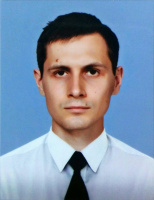 DocumentNumberPlace of issueDate of expiryCivil passportEP 178010Berezansky DO MIU in Nikolaev oblast00.00.0000Seamanâs passportAB 302926Port Kherson07.12.2021Tourist passportFG 828264Kherson 651217.07.2022TypeNumberPlace of issueDate of expiryCertificate of competency (Navigator)00476/2016/03Port ILYICHEVSK00.00.0000Endorsement00476/2016/03Port ILYICHEVSK11.04.2021Certificate of competency (GMDSS)00259/2016/03Port ILYICHEVSK00.00.0000Endorsement00259/2016/03Port ILYICHEVSK14.12.2020Basic trainingâ 14759Odessa "AVANT"29.05.2020Fire fightingâ 9837Odessa "AVANT"22.06.2020Craft and rescue boatsâ 12498Odessa "AVANT"22.06.2020Radar navigationâ 2393Odessa "AVANT"21.08.2020Electronic chartâ 3995OMTC14.08.2020Bridge managementâ 3951OMTC03.09.2020First aidâ 7242OMTC24.09.2020Dangerous cargoâ 8211Odessa "Admiral"19.07.2021Security instructionâ 4194Odessa "AVANT"22.06.2020Security dutiesâ 5771UDSC19.12.2021Certificate of proficiency SSOâ 13523/2016/08Port Odessa21.08.2020PositionFrom / ToVessel nameVessel typeDWTMEBHPFlagShipownerCrewing2nd Officer20.12.2016-24.04.2017m/v Omskiy-121General Cargo3197 tSKL 6NVD 48A-2U    2 units700 hp eachUnion of ComorosBlackSea International Shipping&TraidingAtlantic Ship Management3rd Officer20.05.2016-27.11.2016m/v MiyamaBulk Carrier75777 tB&W MC 508973 hpMarshall IslandsMayan Ship Holding Corp.Atlantic Ship ManagementDeck Cadet22.07.2009-06.02.2010m/v AlyonaRo-Ro22447 tMAN14V52/55A    2 units13500 hp eachMaltaValiant Ship S.A.Status Marine Odessa Ltd.Deck Cadet20.07.2008-03.11.2008m/v Malaga CarrierRefrigerator15100 tB&W K90GF20249 hpBahamasMalaga shipping co.Norbulk â Black SeaDeck Cadet20.06.2007-31.08.2007m/v RabochiyBunkering Vessel1634 t8NVD-IV   2 units447 hp eachUkraineSC âOMTPâPC ONMA